Disciplinary knowledge History Curriculum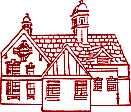 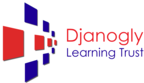 Kensington Junior AcademyAutumn Autumn Autumn Autumn Year 3Year 4Year 5Year 6Stone ageAncient EgyptAnglo Saxons & Scots and the VikingsBeyond 1066: World War 2Use an increasing wide range of words and phrases relating to the passing of timeUse the terms BC and BCEUse different historical sources to make own interpretations about the past.Use an increasing wide range of words and phrases relating to the passing of timeUse the terms BC and BCECommunicate learning in an organised and structured way using appropriate terminology.Place some historical periods in a chronological framework.Use historic terms relating to the period studied.Consider the impact of bias.Present findings and communicate knowledge in different ways based on more than one source.• To show chronologically secure knowledge and understanding of British and local and World History, establishing clear narratives across the periods studied.Ask and answer historically valid questions about change, cause, similarity, difference and significance.Understand how our knowledge of the past is constructed from a range of sources.SpringSpringSpringSpringYear 3Year 4Year 5Year 6The Romans:Early Islamic empire Use a range of sources to find and communicate information about the past independently.Begin to understand that people can interpret events in history in different ways.Note connections, contrasts and trends over time, using appropriate historical terms and evidence to support arguments.Make a confident use of a variety of sources of information.Construct informed responses that involve thoughtful selection and organisation of relevant historical information.SummerSummerSummerSummerYear 3Year 4Year 5Year 6Ancient GreeksLocal history/ VictoriansShow an understanding of concepts such as civilisation and democracy and their changes throughout time.Use a range of sources to find and communicate information about the past.Begin to organise and present ideas in different ways.Make connections between aspects of history and the present day giving reasons for some important historical events. Compare sources of information about the past.